March 4, 2024In Re: P-2024-3046008(SEE ATTACHED LIST)
Petition of PECO Energy Company for approval of it’s default service program for the period of June 1, 2025 through May 31, 2029PetitionCALL-IN TELEPHONE PREHEARING CONFERENCE NOTICEThis is to inform you that a prehearing conference on the above-captioned case will be held as follows:Type:		Initial Call-In Telephonic Prehearing ConferenceDate: 		Friday, March 8, 2024Time:		10:00 A.M. Presiding:	Administrative Law Judge Eranda Vero 		Administrative Law Judge Arlene Ashton 
		Phone: 215.560.2105	Fax: 717.231.4764	To participate in the hearing, You must dial the toll-free Conference number belowYou must enter the PIN number below when instructedYou must speak your name when prompted, and press #Then, the telephone system will connect you to the hearingToll-free Conference Number:	1.866.560.8322
PIN Number:				36676820ACCOMMODATION.  Any party who needs an accommodation for a disability in orderto participate in this hearing process may request one. Please call the OALJ scheduling office at least five (5) business days prior to your hearing to submit your request.If you require an interpreter to participate in the session, we will make every reasonable effort to have an interpreter present.  Please call the scheduling office at the Public Utility Commission at least ten (10) business days prior to the hearing to submit your request.Scheduling Office: (717) 787-1399Persons who are deaf or hearing-impaired may call a relay operator at 711. E-FILING. The PUC offers a free e-Filing Subscription Service.  This service allows a user to file documents electronically and receive an automatic email notification whenever a document is added, removed, or changed on the PUC website in a specific case. For information and to subscribe to this service, visit the PUC’s website at: http://www.puc.pa.gov/Documentation/eFiling_Subscriptions.pdf.     PAPER FILING.  If you do not have the capability to open and use an e-Filing account, you may file paper documents with the Secretary of the Commission. Filing of paper documents must be sent by overnight delivery to:  SecretaryPennsylvania Public Utility Commission
400 North Street
Harrisburg, PA 17120It is important that you retain the tracking information as proof of submission. Emailed or faxed submissions filings to the Commission are not acceptable.CONFIDENTIAL MATERIAL.  If a filing contains confidential or proprietary material, the filing should be submitted by overnight delivery to ensure arrival.  Large filings containing confidential or proprietary material may also be submitted through the Commission’s Share Point File system.  These filings should be followed by a hard copy with a flash drive or CD for the Commission’s file.  Filers should contact the Secretary’s Bureau in advance to set up a Share Point File before submitting the filing.  P-2024-3046008 - PETITION OF PECO ENERGY COMPANY FOR APPROVAL OF IT’S DEFAULT SERVICE PROGRAM FOR THE PERIOD OF JUNE 1, 2025 THROUGH MAY 31, 2029KENNETH M KULAK ESQUIRE BROOKE E MCGLINN ESQUIRE 
MAGGIE CURRAN ESQUIRECATHERINE G VASUDEVAN ESQUIREMORGAN LEWIS & BOCKIUS LLP
1701 MARKET STREET
PHILADELPHIA PA  19103-2921
215.963.5404
215.963.5384bmcglinn@morganlewis.com   kkulak@morganlewis.com 
catherine.vansudevan@morganlewis.comAccepts eService 

ANTHONY GAY ESQUIREJACK GARFINKLE ESQUIRE
EXELON
2301 MARKET STREET
LEGAL DEPARTMENT S23-1
PHILADELPHIA PA  19103
215.841.4635
856.912.4738anthony.gay@exeloncorp.com 
Jack.Garfinkle@exeloncorp.com 
Accepts eService 
BRANDON PIERCE ESQUIRE
ADESOLA ADEGBESAN ESQUIRE PECO ENERGY COMPANY
2301 MARKET STREET S23-1
PHILADELPHIA PA  19103
267.533.0387
267.533.2126
adesola.adegbesan@exeloncorp.com  
Brandon.Pierce@exeloncorp.com 
Accepts eServiceCHARIS MINCAVAGE ESQUIRE
ADEOLU A BAKARE ESQUIRE
MCNEES WALLACE & NURICK
100 PINE STREET
PO BOX 1166
HARRISBURG PA  17108
717.237.5437
717.232.8000
717.260.1744cmincavage@mwn.com 
abakare@mcneeslaw.com   Accepts eService REBECCA LYTTLE ESQUIRESTEVEN C GRAY ESQUIRE
OFFICE OF SMALL BUSINESS ADVOCATE
555 WALNUT STREET
1ST FLOOR
HARRISBURG PA  17101
717.783.2525
relyttle@pa.gov 
sgray@pa.gov  
Served via email and first class mail 
ELIZABETH R MARX ESQUIRE
JOHN W SWEET ESQUIRE
RIA M PEREIRA ESQUIREPA UTILITY LAW PROJECT
118 Locust Street
HARRISBURG PA  17101
717-236-9486
emarx@pautilitylawproject.org jsweet@pautilitylawproject.org rpereia@pautilitylawproject.org 
Accepts eService NAZAARAH SABREE
OFFICE OF SMALL BUSINESS ADVOCATE
555 WALNUT STREET FORUM PLACE 1ST FLOOR
HARRISBURG PA  17101
717.783.2525
ra-sba@pa.gov 
Served via email and first class mail 
BARRETT SHERIDAN ESQUIRE
ANDREW J ZERBY
OFFICE OF CONSUMER ADVOCATE
555 WALNUT STREET 5TH FLOOR FORUM PLACE
HARRISBURG PA  17101
717.783.5048
bsheridan@paoca.org 
azerby@paoca.org  
Accepts eService 
JOHN F LUSHIS JR
NORRIS MCLAUGHLIN PA
515 W HAMILTON STREET
SUITE 502
ALLENTOWN PA  18101
610.391.1800
484.547.1687
jlushis@norris-law.com 
Accepts eService 
DEANNE ODELL ESQUIRE
ECKERT SEAMANS CHERIN & MELLOTT LLC
600 GRANT ST 44TH FL
PITTSBURGH PA  15219
412.566.2146
dodell@eckertseamans.com 
Served via email and first class mail KAREN O’MOURY ESQUIREECKERT SEAMANS CHERIN & MELLOTT LLC
213 MARKET STREET 8TH FLOOR
HARRISBURG PA  17101
717.237.6036
717.571.1420
kmoury@eckertseamans.com 
Accepts eService 
ROBERT W BALLENGER ESQUIRE
JOLINE PRICE ESQUIRE COMMUNITY LEGAL SERVICES INC
1424 CHESTNUT STREET
PHILADELPHIA PA  19102
215.981.3788
215.981.3756
rballenger@clsphila.org 
jprice@clsphila.org  
Accepts eService 
CHRISTOPHER O’HERASENIOR VICE PRESIDENTPJM INTERCONNECTION2750 MONROE BOULEVARDAUDUBON, PA, 19403Christopher.ohera@pjm.com Served via email and first class mail 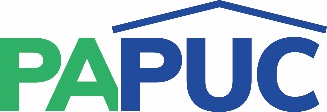 COMMONWEALTH OF PENNSYLVANIAPENNSYLVANIA PUBLIC UTILITY COMMISSIONCOMMONWEALTH KEYSTONE BUILDINGOffice of Administrative Law Judge400 NORTH STREETHARRISBURG, PENNSYLVANIA 17120